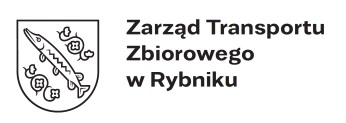 zapytanie ofertowezAMAWIAJĄCY:Zarząd Transportu Zbiorowego w Rybnikuul. Budowlanych 6, 44 - 200 Rybnikw postępowaniu o udzielenie zamówienia publicznego prowadzonym w postępowaniu do 130 000 tys. zł na podstawie art.2 ust.1 pkt.1 ustawy z dnia 11 września 2019 r. Prawo zamówień publicznych.Dostawa 23 defibrylatorów AED do autobusów komunikacji miejskiejPrzedmiotowe postępowanie prowadzone jest przy użyciu środków komunikacji elektronicznej. Składanie ofert następuje za pośrednictwem platformy zakupowej dostępnej pod adresem internetowym: https://platformazakupowa.pl/pn/ztz.rybnik Nr postępowania: ZTZ PU 21/2021grudzień 2021NAZWA ORAZ ADRES ZAMAWIAJĄCEGOZarząd Transportu Zbiorowego w Rybniku NIP: 642-26-50-396ul. Budowlanych 644-200 RybnikDedykowana platforma zakupowa do obsługi komunikacji w formie elektronicznej pomiędzy Zamawiającym a Wykonawcami oraz do składania ofert: https://platformazakupowa.pl/pn/ztz.rybnik Telefon.:				32 755 71 60 Adres strony internetowej:		http://www.ztz.rybnik.pl/Adres poczty elektronicznej:		ztz@ztz.rybnik.plOCHRONA DANYCH OSOBOWYCHZgodnie z art. 13  Rozporządzenia Parlamentu Europejskiego i Rady (UE) nr 2016/679         z dnia 27 kwietnia 2016 roku, informuję, że: Administratorem Danych Osobowych jest Zarząd Transportu Zbiorowego w Rybniku, 
ul. Budowlanych 6, 44-200 Rybnik, adres e-mail: ztz@ztz.rybnik.pl (dalej jako „ADO”);ADO wyznaczył Inspektora Ochrony Danych w osobie: Wacława Knura, z którym można się skontaktować pod adresem: ul. Budowlanych 6, 44-200 Rybnik, e-mail: iod@kwiecienipartnerzy.plPani/Pana dane osobowe przetwarzane będą na podstawie art. 6 ust. 1 lit. c RODO oraz "Ustawy Pzp", w celu związanym z przedmiotowym postępowaniem o udzielenie zamówienia publicznego prowadzonym w trybie podstawowym bez przeprowadzania negocjacji, określonego w specyfikacji przetargowej;odbiorcami Pani/Pana danych osobowych będą osoby lub podmioty, którym udostępniona zostanie dokumentacja postępowania w oparciu o art. 8 oraz art. 96 ust. 3  „Ustawa Pzp”;  Pani/Pana dane osobowe będą przechowywane, zgodnie z art. 97 ust. 1 "Ustawy Pzp" oraz zgodnie z zapisami Instrukcji kancelaryjnej, przez okres 4 lat od dnia zakończenia postępowania o udzielenie zamówienia, nie dłużej niż 10 lat;obowiązek podania przez Panią/Pana danych osobowych bezpośrednio Pani/Pana dotyczących jest wymogiem ustawowym określonym w przepisach "Ustawy Pzp", związanym z udziałem w postępowaniu o udzielenie zamówienia publicznego; konsekwencje niepodania określonych danych wynikają z "Ustawy Pzp";  w odniesieniu do Pani/Pana danych osobowych decyzje nie będą podejmowane       
w sposób zautomatyzowany, stosownie do art. 22 RODO;posiada Pani/Pan:na podstawie art. 15 RODO prawo dostępu do danych osobowych Pani/Pana dotyczących;na podstawie art. 16 RODO prawo do sprostowania Pani/Pana danych osobowych;na podstawie art. 18 RODO prawo żądania od administratora ograniczenia przetwarzania danych osobowych z zastrzeżeniem przypadków, o których mowa      
w art. 18 ust. 2 RODO ;  prawo do wniesienia skargi do Prezesa Urzędu Ochrony Danych Osobowych,        
gdy uzna Pani/Pan, że przetwarzanie danych osobowych Pani/Pana dotyczących narusza przepisy RODO;nie przysługuje Pani/Panu:w związku z art. 17 ust. 3 lit. b, d lub e RODO prawo do usunięcia danych osobowych;prawo do przenoszenia danych osobowych, o którym mowa w art. 20 RODO;na podstawie art. 21 RODO prawo sprzeciwu, wobec przetwarzania danych osobowych zgromadzonych na podstawie art. 6 ust. 1 lit. c RODO.Przysługuje Pani/Panu prawo wniesienia skargi do organu nadzorczego na niezgodne z RODO przetwarzanie Pani/Pana danych osobowych przez administratora. Organem właściwym dla   przedmiotowej skargi jest Urząd Ochrony Danych Osobowych, ul. Stawki 2, 00-193 Warszawa.TRYB UDZIELENIA ZAMÓWIENIANa podstawie art. 2 ust.1 pkt.1 ustawy z dnia 11 września 2019 r. Prawo zamówień publicznych.OPIS PRZEDMIOTU ZAMÓWIENIADostawa i uruchomienie 23 szt. nowych defibrylatorów Defibrylator AED Philips HS1 Standard.Dostawa 23 szt. nowych elektrod dziecięcych do Defibrylatora AED Philips HS1 Standard.Poprzez uruchomienie, Zamawiający rozumie wykonanie wszystkich niezbędnych czynności dla prawidłowego działania defibrylatora, uruchomienie może odbyć się 
w siedzibie Wykonawcy.Miejsce dostawy:Zarząd Transportu Zbiorowego w Rybniku, ul. Budowlanych 6, 44-200 Rybnik.Warunki gwarancji – na podstawie karty gwarancyjnej zgodnie z obowiązującymi przepisami dotyczącymi sprzętu medycznego w Unii Europejskiej (Dyrektywa MDR 2017). Gwarancja musi być pisemnie potwierdzona przez autoryzowanego dystrybutora Philips Polska Sp.  z o.o. i dołączona do oferty lub producenta urządzenia równoważnego.Urządzenie zostanie umieszczone i odpowiednio zabezpieczone na półce autobusu, której wymiary wynoszą: 105 mm x 229 mm x 330 mm i nie może przekraczać tych wartości; torba/etui urządzenia musi mieć regularny kształt, tj. podstawa dolna musi być prostopadła do ścian bocznych.Zamawiający dopuści urządzenie o parametrach równoważnych, przez które Zamawiający rozumie parametry nie gorsze niż opisane na oficjalnej stronie producenta: www.philips.pl dla urządzenia HS1.Zamawiający informuje, że uwzględnił wszystkie zadane pytania w zapytanie PU 19/2021 i nie przewiduje składania dalszych wyjaśnień oraz wezwań do uzupełnienia oferty, oprócz kwestii technicznych dotyczących platformy zakupowej.Oferty niekompletne i/lub zawierające błędy zostaną odrzucone.Klasyfikacja Wspólnego Słownika Zamówień (CPV):33182100 Defibrylatory
TERMIN WYKONANIA ZAMÓWIENIAWykonawca przekaże przedmiot umowy do 6 dni kalendarzowych od dnia akceptacji oferty.Termin płatności: do 7 dni kalendarzowych od dnia akceptacji oferty.Zamawiający informuje, że z uwagi na kwestie budżetowe, dochowa należytej staranności w wyborze oferty, w szczególności w zakresie terminu wyboru oferty.TERMIN SKŁADANIA i OTWARCIA OFERTTermin składania ofert: do 23 grudnia 2021 r do godz. 9:00Termin otwarcia ofert: 23 grudnia 2021 r godz. 9:15W formularzu oferty należy wypełnić wszystkie pozycje.WYKAZ ZAŁĄCZNIKÓW DO OPZBrak załącznikówDyrektor Zarządu Transportu Zbiorowego w Rybniku(-) Łukasz Kosobucki